Das muss ich nach der Nutzung digitaler Medien im Unterricht überprüfen:Das muss ich nach der Nutzung digitaler Medien im Unterricht überprüfen:Das muss ich nach der Nutzung digitaler Medien im Unterricht überprüfen: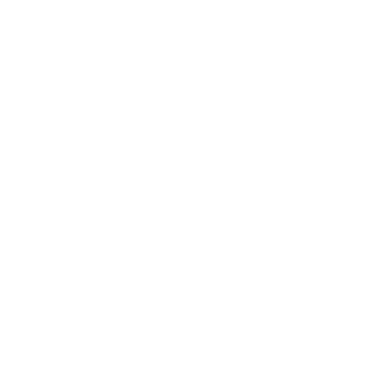 Habe ich die Kinder daran erinnert alle Programme/Apps zu schließen?Habe ich die Kinder daran erinnert alle Programme/Apps zu schließen?Habe ich die Kinder daran erinnert alle Programme/Apps zu schließen?Habe ich die Kinder daran erinnert die Medien ordnungsgemäß auszuschalten?Habe ich die Kinder daran erinnert die Medien ordnungsgemäß auszuschalten?Habe ich die Kinder daran erinnert die Medien ordnungsgemäß auszuschalten?Sind die Medien vollzählig?Sind die Medien vollzählig?Sind die Medien vollzählig?Müssen die Medien geladen werden?Müssen die Medien geladen werden?Müssen die Medien geladen werden?Sind alle Medien und das Zubehör wieder an dem dafür vorgesehenen (abschließbaren) Ort?Sind alle Medien und das Zubehör wieder an dem dafür vorgesehenen (abschließbaren) Ort?Sind alle Medien und das Zubehör wieder an dem dafür vorgesehenen (abschließbaren) Ort?